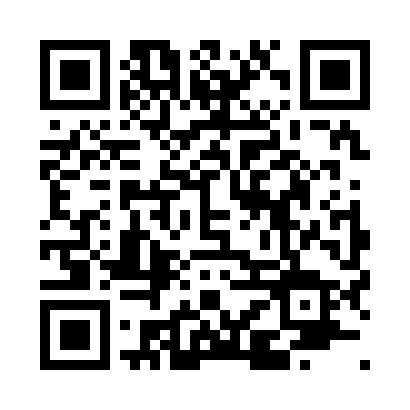 Prayer times for Afan, UKWed 1 May 2024 - Fri 31 May 2024High Latitude Method: Angle Based RulePrayer Calculation Method: Islamic Society of North AmericaAsar Calculation Method: HanafiPrayer times provided by https://www.salahtimes.comDateDayFajrSunriseDhuhrAsrMaghribIsha1Wed3:485:451:126:198:3910:372Thu3:455:441:126:208:4110:403Fri3:425:421:126:218:4310:434Sat3:395:401:126:228:4410:455Sun3:375:381:126:238:4610:486Mon3:345:361:126:248:4810:517Tue3:315:351:116:258:4910:548Wed3:285:331:116:268:5110:579Thu3:255:311:116:278:5211:0010Fri3:225:301:116:288:5411:0311Sat3:205:281:116:298:5511:0412Sun3:195:261:116:308:5711:0413Mon3:185:251:116:318:5911:0514Tue3:175:231:116:329:0011:0615Wed3:175:221:116:339:0211:0716Thu3:165:201:116:349:0311:0717Fri3:155:191:116:359:0511:0818Sat3:155:181:116:359:0611:0919Sun3:145:161:116:369:0711:1020Mon3:135:151:126:379:0911:1021Tue3:135:141:126:389:1011:1122Wed3:125:121:126:399:1211:1223Thu3:125:111:126:399:1311:1324Fri3:115:101:126:409:1411:1325Sat3:115:091:126:419:1611:1426Sun3:105:081:126:429:1711:1527Mon3:105:071:126:439:1811:1528Tue3:095:061:126:439:1911:1629Wed3:095:051:126:449:2111:1730Thu3:085:041:136:459:2211:1731Fri3:085:031:136:459:2311:18